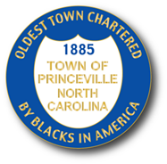 TOWN OF PRINCEVILLEAgenda January 18,2022 6:00PM201 S Main Street, Tarboro, NC 27886Amid the COVID-19, the Board of Commissioners meeting will not be open to the public but will be available via teleconference.Call to Order and Roll Call (Mute phones please.  Presider, please state the date for recording purposes)Invocation   Pledge of AllegiancePublic Hearing (Special Use Permit)Public Comments: (Limited to 2 minutes. Read by Clerk)AnnouncementsCoronavirus testing sites: Freedom Hill, Vidant walk-in clinic and Heritage ParkCovid Vaccination: ECHD, Freedom Hill, Walgreen, Walmart, OICAdjustment to Agenda  Approval of the Agenda (Recommendation:  Approval)Consent AgendaNovember 15, 2021 Regular Meeting and Executive Session (Recommendation: Approval & Signature)December 8, 2021 Emergency Call Meeting (Recommendation: Approval & Signature)December 20, 2021 Regular Meeting and Executive Session (Recommendation: Approval & Signature)PresentationNC Pandemic Recovery Office (An affiliate of OSBM): Jamillia Hawkins & Marquis CrewDepartment Reports (See attachments)Public Works                                                                                                                                                                                                                                                                                                                                                                                                                                                                                                               Finance Reports (check detail, debit card) A) Amendment (Recommendation: Approval)ConsultantSenior CenterEdgecombe County Sheriff OfficePrinceville Volunteer Fire Department  Town Manager Report1)  Town Hall					  2) Farmers Market/ Heritage Park3)  Senior Center					  4) 53 acres5)  DEHC Attorney Report  Board Code of Ethics			   2) 88 acres (update)	          3)  Dumping Ordinance & Litter			   4) Cemetery          5)  Lumen (update on elevator)	 		   6) Planning Board matters	  Old Business Senior Center (renting & pricing)Monthly Board Meeting (time change)New Business137th 2/20 CelebrationPomeroy FoundationExecutive Session:N.C.G.S. 143-318.11(a)(1)(6) To prevent the disclosure of information that is privileged or confidential pursuant to the law of this State or of United States, or not considered a public record within the meaning of the Chapter 132 of the General Statutes.N.C.G.S. 143-318.11(a)(4) To discuss relating to the location or expansion of industries agreement on a tentative list of economic development incentives that may be offered by the public body in negotiations or to discuss matters relating to military installation closure or realignment. AcquisitionsPersonnelBoard Comments Adjournment